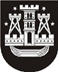 KLAIPĖDOS MIESTO SAVIVALDYBĖS TARYBASPRENDIMASDĖL KLAIPĖDOS MIESTO SAVIVALDYBĖS TARYBOS 2015 M. GRUODŽIO 22 D. SPRENDIMO NR. T2-338 „DĖL STEBĖTOJŲ SKYRIMO Į KLAIPĖDOS MIESTE ESANČIŲ VIEŠŲJŲ ASMENS SVEIKATOS PRIEŽIŪROS ĮSTAIGŲ STEBĖTOJŲ TARYBAS“ PAKEITIMO2017 m. birželio 29 d. Nr. T2-156KlaipėdaVadovaudamasi Lietuvos Respublikos vietos savivaldos įstatymo 16 straipsnio 3 dalies 4 punktu, 18 straipsnio 1 dalimi ir Lietuvos Respublikos sveikatos priežiūros įstaigų įstatymo 33 straipsnio 3 dalimi, Klaipėdos miesto savivaldybės taryba nusprendžia:pakeisti Klaipėdos miesto savivaldybės tarybos 2015 m. gruodžio 22 d. sprendimo Nr. T2-338 „Dėl stebėtojų skyrimo į Klaipėdos mieste esančių viešųjų asmens sveikatos priežiūros įstaigų stebėtojų tarybas“ 1.1 papunktį ir jį išdėstyti taip:„1.1. į VšĮ Klaipėdos universitetinės ligoninės stebėtojų tarybą: Vaidą Žvikienę, Klaipėdos miesto savivaldybės tarybos narę; Valentiną Greičiūną, visuomenės atstovą;“.Šis sprendimas gali būti skundžiamas Lietuvos Respublikos administracinių bylų teisenos įstatymo nustatyta tvarka Klaipėdos apygardos administraciniam teismui.Savivaldybės merasVytautas Grubliauskas